Uxbridge Junior Chess Tournament www.uxbridgejuniorchessclub.comDaniel 07895 015202 or David 07971 050639Venue: Our Lady of Lourdes Church Hall, Osborn Road, Uxbridge, UB8 1UETime: Saturday 19th January 2019, 1pm start to 5pm finish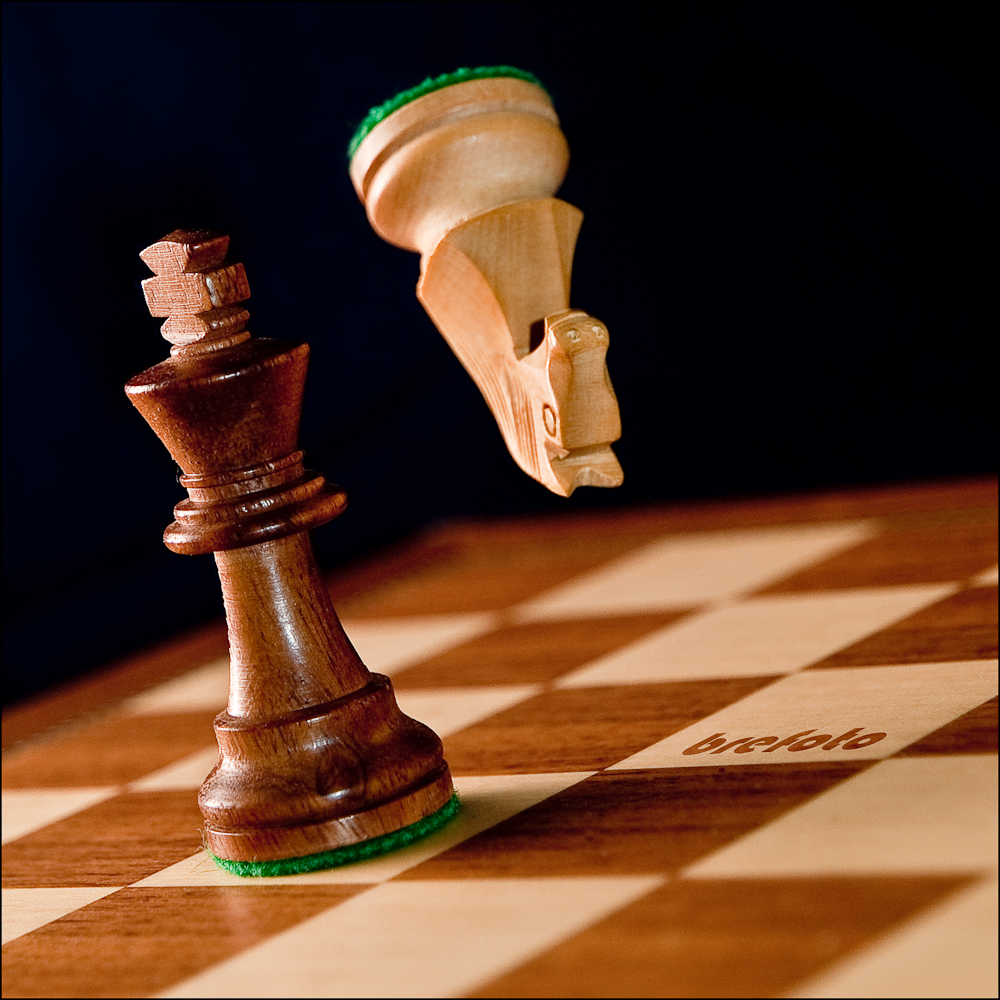 There are facilities available for making tea and coffee. Parking in Pavilions car park costs £4 for 4 hours.Parents Responsibility; The organisers accept no responsibility for any loss, theft or accident during an event. Adult supervision will only be provided in the tournament hall. Parents are responsible for their children during the event and agree to the terms and conditions in this entry form as a condition of entry, and that player’s results and grading information may be published to the internet.There are trophies for 1st, 2nd and 3rd for three sections. Top Section over 80 ECF; games graded ECF Rapid Play 15 Minutes for the game plus 5 seconds per move from the start; 6 Rounds. Players graded slightly under can still enter.  Intermediate Section 30 to 80 ECF; games graded Rapid Play 15 Minutes game plus 5 seconds; 6 RoundsBeginners Section under 30 ECF; games graded ECF Rapid Play 10 Minutes for the game plus 5 seconds per move; 6 Rounds Entry: UxbridgeJuniorChessClub@gmail.comPlease give the name of the child entering stating whether boy or girl, postal address, telephone number,  date of birth, school and usual email address. Please state whether entering the Top, Middle or Beginners section. Cost: £6 early payment cash or cheque or BACS by Wednesday16th January. Or £9 on the dayBACS Daniel Knight 404508 Acc 42256223Payments link on Tournament page at www.uxbridgejuniorchessclub.com Remember include name as reference.Cheques payable to Daniel Knight, Uxbridge Chess Club 5 Herons Close, Uxbridge, Middx UB8 1BJ. 